СХЕМА БЕЗОПАСНЫХ МАРШРУТОВ «ДОМ – ШКОЛА – ДОМ»     Приложение № 1с. Миллерово, Куйбышевский район, Ростовская область                                                                                  «Паспорт дорожной безопасности на 2016-17 учебный  год»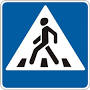 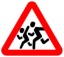 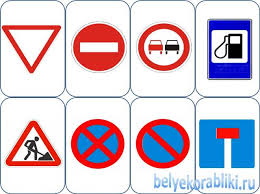 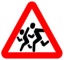 ТротуарМаршруты безопасного движения  Опасные участкиПешеходный переходЗнаки ДДИДН – искусственная дорожная            неровность